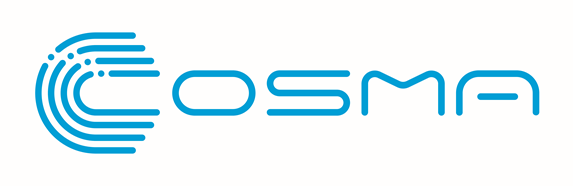 TRADICINĖS SPORTO KLUBO COSMA VASAROS TAURĖS VARŽYBOSP R O G R AM A2022-07-01, Vilnius, „Vingio“ stadionasVaržybų vyr. teisėjas		          Jurdanas Radžius (Nacionalinė kategorija)Varžybų vyr. sekretorė		          Remigija Raišienė (Nacionalinė kategorija)Varžybų techninis delegatas      	         Algirdas Baranauskas (Nacionalinė kategorija)16.00Šuolis į tolįVyrai16.00Vaikų 100 m bėgimo rungtysBerniukai ir mergaitės16.05Šuolis su kartimiVyrai17.00100  paruošiamieji bėgimaiVyrai17.05Šuolis į aukštįMoterys17.15Šuolis į tolįMoterys17.25400 m bėgimasVyrai17.30Disko metimasMoterys17.32Disko metimasVyrai17.40800 m bėgimasMoterys17.55800 m bėgimasVyrai18.05Šuolis į aukštįVyrai18,10200 m Finaliniai B ir A bėgimaiMoterys18.30100 m Finaliniai B ir A bėgimaiVyrai18.50Apdovanojimai